بسمه تعالی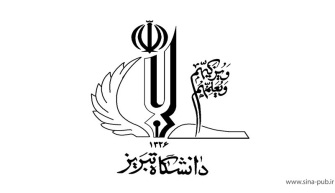 فرم درخواست عضویت در طرح همکاری آزمایشگاههای دانشکدهها بعنوان همکار آزمایشگاه مرکزیمدیریت محترم امور فناوری دانشگاهبا سلام و احترام،اینجانب 			عضو هیات علمی دانشکده/ پژوهشکده 			مسئول آزمایشگاه 				با آگاهی کامل از مفاد طرح همکاری آزمایشگاههای دانشکدهها مصوب صورتجلسه مورخ 29/3/96 هئیت رئیسه محترم دانشگاه، مایل هستم کلیه فعالیت های آزمایشگاه مذکور را در قالب طرح فوق الذکر و با همکاری آزمایشگاه مرکزی با شرایط زیر به انجام رسانم. خواهشمند است دستور به اقدام مقتضی صادر فرمایید.نام و نام خانوادگی عضو هیات علمی درخواست کننده: 		             دانشکده/ پژوهشکده:شماره تلفن ثابت: 				                   شماره تلفن همراه:								امضا:کلیه اطلاعات فنی و تصاویر دستگاه و یا دستگاههای موجود در آزمایشگاه و لیست خدمات قابل ارائه به منظور درج در سایت آزمایشگاه مرکزی به پیوست می باشد.خدمات آزمایشگاه همکار، با نرخ مصوب شورای تخصصی آزمایشگاه مرکزی انجام و هزینه آن به شماره شبا حساب بانک مرکزی  620100004001072203019567 به شماره شناسه واریز 379072254116000110411027011511 پرداخت خواهد شد.وجوه واریزی به حساب آزمایشگاه مرکزی برابر دستورالعمل مصوب هئیت رئیسه محترم دانشگاه به شرح ذیل تسهیم میشود:12% بالاسری دانشگاه، 18% سهم آزمایشگاه مرکزی، 70% سهم آزمایشگاه همکار (20% سهم اپراتور و 50% خرید تجهیزات، تعمیر دستگاهها و یا خرید مواد شیمیایی مورد نیاز). صدور فاکتور خدمات ارائه شده در آزمایشگاه همکار و نتایج حاصل در سربرگ دانشگاه و ممهور به مهر آزمایشگاه مرکزی خواهد بود.آزمایشگاه همکار از خدمات و تسهیلات شبکه شاعا برخوردار خواهد بود.